ЧЕРКАСЬКА МІСЬКА РАДА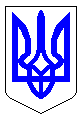 ЧЕРКАСЬКА МІСЬКА РАДАВИКОНАВЧИЙ КОМІТЕТРІШЕННЯВід 18.05.2021 № 472 Про проект рішення Черкаської міської ради «Про внесення змін до рішення Черкаської міської  ради від 10.11.2017 № 2-2578  «Про затвердження міської соціальної програми «Турбота» на період з 2018 до 2022» Відповідно до пункту 1 частини 2 статті 52 Закону України «Про місцеве самоврядування в Україні», підпункту б пункту 2 частини 1 статті 91 Бюджетного Кодексу України, рішення виконавчого комітету Черкаської міської ради від 18.12.2007 №1722 «Про затвердження Положення про порядок розроблення міських програм, моніторингу та звітності про їх виконання та правила складання паспортів місцевих програм», з метою впорядкування міських соціальних програм за напрямками, розглянувши пропозиції департаменту соціальної політики Черкаської міської ради, виконавчий комітет Черкаської міської радиВИРІШИВ:	1. Погодити та подати на розгляд і затвердження Черкаською міською радою проект рішення «Про внесення змін до рішення Черкаської міської ради від 10.11.2017 № 2-2578 «Про затвердження міської соціальної програми «Турбота» на період з 2018 до 2022».2. Контроль за виконанням рішення покласти на директора департаменту соціальної політики Черкаської міської ради Данченка Є. М.Міський голова                                                                                     А. В. БондаренкоПроектЧЕРКАСЬКА МІСЬКА РАДА_________________________________ сесіяРІШЕННЯВід ____________ № __________ 		 м. Черкаси  		2. Контроль за виконанням рішення покласти на директора департаменту соціальної політики Черкаської міської ради Данченка Є. М. та постійну комісію міської ради з питань гуманітарної та соціальної політики (Холупняк К. О.). Міський голова                                                                                       А. В. БондаренкоПро внесення змін до рішення Черкаської міської ради від 10.11.2017 № 2-2578 «Про затвердження міської соціальної програми «Турбота» на період з 2018 до 2022»Про внесення змін до рішення Черкаської міської ради від 10.11.2017 № 2-2578 «Про затвердження міської соціальної програми «Турбота» на період з 2018 до 2022»Про внесення змін до рішення Черкаської міської ради від 10.11.2017 № 2-2578 «Про затвердження міської соціальної програми «Турбота» на період з 2018 до 2022»Про внесення змін до рішення Черкаської міської ради від 10.11.2017 № 2-2578 «Про затвердження міської соціальної програми «Турбота» на період з 2018 до 2022»>           Відповідно до підпункту 22 частини 1 статті  26, підпункту 1 пункту а частини 1 статті 34 Закону України «Про місцеве самоврядування в Україні», підпункту б пункту 2 частини 1 статті 91 Бюджетного Кодексу України, рішення виконавчого комітету Черкаської міської ради від 18.12.2007 №1722 «Про затвердження Положення про порядок розроблення міських програм, моніторингу та звітності про їх виконання та правила складання паспортів місцевих програм», з метою впорядкування міських соціальних програм за напрямками, Черкаська міська рада ВИРІШИЛА:1. Внести зміни до рішення Черкаської міської ради від 10.11.2017 № 2-2578 «Про затвердження міської соціальної програми «Турбота» на період з 2018 до 2022», а саме:1.1. Внести зміни до розділу VII Перелік заходів програми, а саме: 1.1.1. Виключити пункт 17 Переліку заходів Програми1.1.2. Виключити пункт 22 Переліку заходів Програми1.1.3. Виключити пункт 23 Переліку заходів Програми1.1.4. Виключити пункт 25 Переліку заходів Програми1.1.5. Виключити пункт 26 Переліку заходів Програми1.2. Внести зміни до розділу X Очікувані результати виконання програми, а саме:1.2.1. Підпункти 1.3, 1.4, 1.14, 1.19, 1.20, 1.22, 1.23 пункту 1 Показник затрат викласти у такій редакції:1.2.2. Підпункти 2.3, 2.4, 2.15, 2.20, 2.21, 2.23, 2.24 пункту 2 Показник продуктивності викласти у такій редакції: 1.2.3. Підпункти 3.3, 3.4, 3.14, 3.19, 3.20, 3.22, 3.23 пункту 3 Показник ефективності викласти у такій редакції:           Відповідно до підпункту 22 частини 1 статті  26, підпункту 1 пункту а частини 1 статті 34 Закону України «Про місцеве самоврядування в Україні», підпункту б пункту 2 частини 1 статті 91 Бюджетного Кодексу України, рішення виконавчого комітету Черкаської міської ради від 18.12.2007 №1722 «Про затвердження Положення про порядок розроблення міських програм, моніторингу та звітності про їх виконання та правила складання паспортів місцевих програм», з метою впорядкування міських соціальних програм за напрямками, Черкаська міська рада ВИРІШИЛА:1. Внести зміни до рішення Черкаської міської ради від 10.11.2017 № 2-2578 «Про затвердження міської соціальної програми «Турбота» на період з 2018 до 2022», а саме:1.1. Внести зміни до розділу VII Перелік заходів програми, а саме: 1.1.1. Виключити пункт 17 Переліку заходів Програми1.1.2. Виключити пункт 22 Переліку заходів Програми1.1.3. Виключити пункт 23 Переліку заходів Програми1.1.4. Виключити пункт 25 Переліку заходів Програми1.1.5. Виключити пункт 26 Переліку заходів Програми1.2. Внести зміни до розділу X Очікувані результати виконання програми, а саме:1.2.1. Підпункти 1.3, 1.4, 1.14, 1.19, 1.20, 1.22, 1.23 пункту 1 Показник затрат викласти у такій редакції:1.2.2. Підпункти 2.3, 2.4, 2.15, 2.20, 2.21, 2.23, 2.24 пункту 2 Показник продуктивності викласти у такій редакції: 1.2.3. Підпункти 3.3, 3.4, 3.14, 3.19, 3.20, 3.22, 3.23 пункту 3 Показник ефективності викласти у такій редакції:           Відповідно до підпункту 22 частини 1 статті  26, підпункту 1 пункту а частини 1 статті 34 Закону України «Про місцеве самоврядування в Україні», підпункту б пункту 2 частини 1 статті 91 Бюджетного Кодексу України, рішення виконавчого комітету Черкаської міської ради від 18.12.2007 №1722 «Про затвердження Положення про порядок розроблення міських програм, моніторингу та звітності про їх виконання та правила складання паспортів місцевих програм», з метою впорядкування міських соціальних програм за напрямками, Черкаська міська рада ВИРІШИЛА:1. Внести зміни до рішення Черкаської міської ради від 10.11.2017 № 2-2578 «Про затвердження міської соціальної програми «Турбота» на період з 2018 до 2022», а саме:1.1. Внести зміни до розділу VII Перелік заходів програми, а саме: 1.1.1. Виключити пункт 17 Переліку заходів Програми1.1.2. Виключити пункт 22 Переліку заходів Програми1.1.3. Виключити пункт 23 Переліку заходів Програми1.1.4. Виключити пункт 25 Переліку заходів Програми1.1.5. Виключити пункт 26 Переліку заходів Програми1.2. Внести зміни до розділу X Очікувані результати виконання програми, а саме:1.2.1. Підпункти 1.3, 1.4, 1.14, 1.19, 1.20, 1.22, 1.23 пункту 1 Показник затрат викласти у такій редакції:1.2.2. Підпункти 2.3, 2.4, 2.15, 2.20, 2.21, 2.23, 2.24 пункту 2 Показник продуктивності викласти у такій редакції: 1.2.3. Підпункти 3.3, 3.4, 3.14, 3.19, 3.20, 3.22, 3.23 пункту 3 Показник ефективності викласти у такій редакції:           Відповідно до підпункту 22 частини 1 статті  26, підпункту 1 пункту а частини 1 статті 34 Закону України «Про місцеве самоврядування в Україні», підпункту б пункту 2 частини 1 статті 91 Бюджетного Кодексу України, рішення виконавчого комітету Черкаської міської ради від 18.12.2007 №1722 «Про затвердження Положення про порядок розроблення міських програм, моніторингу та звітності про їх виконання та правила складання паспортів місцевих програм», з метою впорядкування міських соціальних програм за напрямками, Черкаська міська рада ВИРІШИЛА:1. Внести зміни до рішення Черкаської міської ради від 10.11.2017 № 2-2578 «Про затвердження міської соціальної програми «Турбота» на період з 2018 до 2022», а саме:1.1. Внести зміни до розділу VII Перелік заходів програми, а саме: 1.1.1. Виключити пункт 17 Переліку заходів Програми1.1.2. Виключити пункт 22 Переліку заходів Програми1.1.3. Виключити пункт 23 Переліку заходів Програми1.1.4. Виключити пункт 25 Переліку заходів Програми1.1.5. Виключити пункт 26 Переліку заходів Програми1.2. Внести зміни до розділу X Очікувані результати виконання програми, а саме:1.2.1. Підпункти 1.3, 1.4, 1.14, 1.19, 1.20, 1.22, 1.23 пункту 1 Показник затрат викласти у такій редакції:1.2.2. Підпункти 2.3, 2.4, 2.15, 2.20, 2.21, 2.23, 2.24 пункту 2 Показник продуктивності викласти у такій редакції: 1.2.3. Підпункти 3.3, 3.4, 3.14, 3.19, 3.20, 3.22, 3.23 пункту 3 Показник ефективності викласти у такій редакції:           Відповідно до підпункту 22 частини 1 статті  26, підпункту 1 пункту а частини 1 статті 34 Закону України «Про місцеве самоврядування в Україні», підпункту б пункту 2 частини 1 статті 91 Бюджетного Кодексу України, рішення виконавчого комітету Черкаської міської ради від 18.12.2007 №1722 «Про затвердження Положення про порядок розроблення міських програм, моніторингу та звітності про їх виконання та правила складання паспортів місцевих програм», з метою впорядкування міських соціальних програм за напрямками, Черкаська міська рада ВИРІШИЛА:1. Внести зміни до рішення Черкаської міської ради від 10.11.2017 № 2-2578 «Про затвердження міської соціальної програми «Турбота» на період з 2018 до 2022», а саме:1.1. Внести зміни до розділу VII Перелік заходів програми, а саме: 1.1.1. Виключити пункт 17 Переліку заходів Програми1.1.2. Виключити пункт 22 Переліку заходів Програми1.1.3. Виключити пункт 23 Переліку заходів Програми1.1.4. Виключити пункт 25 Переліку заходів Програми1.1.5. Виключити пункт 26 Переліку заходів Програми1.2. Внести зміни до розділу X Очікувані результати виконання програми, а саме:1.2.1. Підпункти 1.3, 1.4, 1.14, 1.19, 1.20, 1.22, 1.23 пункту 1 Показник затрат викласти у такій редакції:1.2.2. Підпункти 2.3, 2.4, 2.15, 2.20, 2.21, 2.23, 2.24 пункту 2 Показник продуктивності викласти у такій редакції: 1.2.3. Підпункти 3.3, 3.4, 3.14, 3.19, 3.20, 3.22, 3.23 пункту 3 Показник ефективності викласти у такій редакції:           Відповідно до підпункту 22 частини 1 статті  26, підпункту 1 пункту а частини 1 статті 34 Закону України «Про місцеве самоврядування в Україні», підпункту б пункту 2 частини 1 статті 91 Бюджетного Кодексу України, рішення виконавчого комітету Черкаської міської ради від 18.12.2007 №1722 «Про затвердження Положення про порядок розроблення міських програм, моніторингу та звітності про їх виконання та правила складання паспортів місцевих програм», з метою впорядкування міських соціальних програм за напрямками, Черкаська міська рада ВИРІШИЛА:1. Внести зміни до рішення Черкаської міської ради від 10.11.2017 № 2-2578 «Про затвердження міської соціальної програми «Турбота» на період з 2018 до 2022», а саме:1.1. Внести зміни до розділу VII Перелік заходів програми, а саме: 1.1.1. Виключити пункт 17 Переліку заходів Програми1.1.2. Виключити пункт 22 Переліку заходів Програми1.1.3. Виключити пункт 23 Переліку заходів Програми1.1.4. Виключити пункт 25 Переліку заходів Програми1.1.5. Виключити пункт 26 Переліку заходів Програми1.2. Внести зміни до розділу X Очікувані результати виконання програми, а саме:1.2.1. Підпункти 1.3, 1.4, 1.14, 1.19, 1.20, 1.22, 1.23 пункту 1 Показник затрат викласти у такій редакції:1.2.2. Підпункти 2.3, 2.4, 2.15, 2.20, 2.21, 2.23, 2.24 пункту 2 Показник продуктивності викласти у такій редакції: 1.2.3. Підпункти 3.3, 3.4, 3.14, 3.19, 3.20, 3.22, 3.23 пункту 3 Показник ефективності викласти у такій редакції:           Відповідно до підпункту 22 частини 1 статті  26, підпункту 1 пункту а частини 1 статті 34 Закону України «Про місцеве самоврядування в Україні», підпункту б пункту 2 частини 1 статті 91 Бюджетного Кодексу України, рішення виконавчого комітету Черкаської міської ради від 18.12.2007 №1722 «Про затвердження Положення про порядок розроблення міських програм, моніторингу та звітності про їх виконання та правила складання паспортів місцевих програм», з метою впорядкування міських соціальних програм за напрямками, Черкаська міська рада ВИРІШИЛА:1. Внести зміни до рішення Черкаської міської ради від 10.11.2017 № 2-2578 «Про затвердження міської соціальної програми «Турбота» на період з 2018 до 2022», а саме:1.1. Внести зміни до розділу VII Перелік заходів програми, а саме: 1.1.1. Виключити пункт 17 Переліку заходів Програми1.1.2. Виключити пункт 22 Переліку заходів Програми1.1.3. Виключити пункт 23 Переліку заходів Програми1.1.4. Виключити пункт 25 Переліку заходів Програми1.1.5. Виключити пункт 26 Переліку заходів Програми1.2. Внести зміни до розділу X Очікувані результати виконання програми, а саме:1.2.1. Підпункти 1.3, 1.4, 1.14, 1.19, 1.20, 1.22, 1.23 пункту 1 Показник затрат викласти у такій редакції:1.2.2. Підпункти 2.3, 2.4, 2.15, 2.20, 2.21, 2.23, 2.24 пункту 2 Показник продуктивності викласти у такій редакції: 1.2.3. Підпункти 3.3, 3.4, 3.14, 3.19, 3.20, 3.22, 3.23 пункту 3 Показник ефективності викласти у такій редакції:           Відповідно до підпункту 22 частини 1 статті  26, підпункту 1 пункту а частини 1 статті 34 Закону України «Про місцеве самоврядування в Україні», підпункту б пункту 2 частини 1 статті 91 Бюджетного Кодексу України, рішення виконавчого комітету Черкаської міської ради від 18.12.2007 №1722 «Про затвердження Положення про порядок розроблення міських програм, моніторингу та звітності про їх виконання та правила складання паспортів місцевих програм», з метою впорядкування міських соціальних програм за напрямками, Черкаська міська рада ВИРІШИЛА:1. Внести зміни до рішення Черкаської міської ради від 10.11.2017 № 2-2578 «Про затвердження міської соціальної програми «Турбота» на період з 2018 до 2022», а саме:1.1. Внести зміни до розділу VII Перелік заходів програми, а саме: 1.1.1. Виключити пункт 17 Переліку заходів Програми1.1.2. Виключити пункт 22 Переліку заходів Програми1.1.3. Виключити пункт 23 Переліку заходів Програми1.1.4. Виключити пункт 25 Переліку заходів Програми1.1.5. Виключити пункт 26 Переліку заходів Програми1.2. Внести зміни до розділу X Очікувані результати виконання програми, а саме:1.2.1. Підпункти 1.3, 1.4, 1.14, 1.19, 1.20, 1.22, 1.23 пункту 1 Показник затрат викласти у такій редакції:1.2.2. Підпункти 2.3, 2.4, 2.15, 2.20, 2.21, 2.23, 2.24 пункту 2 Показник продуктивності викласти у такій редакції: 1.2.3. Підпункти 3.3, 3.4, 3.14, 3.19, 3.20, 3.22, 3.23 пункту 3 Показник ефективності викласти у такій редакції:           Відповідно до підпункту 22 частини 1 статті  26, підпункту 1 пункту а частини 1 статті 34 Закону України «Про місцеве самоврядування в Україні», підпункту б пункту 2 частини 1 статті 91 Бюджетного Кодексу України, рішення виконавчого комітету Черкаської міської ради від 18.12.2007 №1722 «Про затвердження Положення про порядок розроблення міських програм, моніторингу та звітності про їх виконання та правила складання паспортів місцевих програм», з метою впорядкування міських соціальних програм за напрямками, Черкаська міська рада ВИРІШИЛА:1. Внести зміни до рішення Черкаської міської ради від 10.11.2017 № 2-2578 «Про затвердження міської соціальної програми «Турбота» на період з 2018 до 2022», а саме:1.1. Внести зміни до розділу VII Перелік заходів програми, а саме: 1.1.1. Виключити пункт 17 Переліку заходів Програми1.1.2. Виключити пункт 22 Переліку заходів Програми1.1.3. Виключити пункт 23 Переліку заходів Програми1.1.4. Виключити пункт 25 Переліку заходів Програми1.1.5. Виключити пункт 26 Переліку заходів Програми1.2. Внести зміни до розділу X Очікувані результати виконання програми, а саме:1.2.1. Підпункти 1.3, 1.4, 1.14, 1.19, 1.20, 1.22, 1.23 пункту 1 Показник затрат викласти у такій редакції:1.2.2. Підпункти 2.3, 2.4, 2.15, 2.20, 2.21, 2.23, 2.24 пункту 2 Показник продуктивності викласти у такій редакції: 1.2.3. Підпункти 3.3, 3.4, 3.14, 3.19, 3.20, 3.22, 3.23 пункту 3 Показник ефективності викласти у такій редакції: